Anmeldeformular Freie Vorträge Alle Mitglieder der Formation, welche kein Fest Set für Einzel- (Typ B) oder Gruppenauftritte (Typ A) besitzen, sind hier anzukreuzen	                                Zutreffendes bitte ankreuzen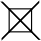 (leer lassen)Vortrag		Komponist			Textdichter		Vorbereitungszeit (Bühne einrichten) in Min.			Vortragszeit in Min.		Begleitinstrumente (vollständige Aufzählung)Bemerkungen & Angaben weiterer Auftritte (Einzel, Formationen, Gruppe)                      Die freien Vorträge finden nur am Samstagnachmittag statt! Fest-Set-Bestellung
(Auftretende ohne Fest-Set A, B oder C bestellen ein Fest-Set C «Nachwuchs» oder D für «Freie Vorträge»)Anzahl Fest-Sets D «Freie Vorträge»		CHF 81.00 pro Fest-SetAnzahl Fest-Sets C «Nachwuchs»		                 CHF 35.00 pro Fest-SetOrt / Datum 	____________________________________________________________________________                        Unterschrift   _________________________________________________________________________                                                                                                                   Anmeldeschluss: 20. Feb. 2023EJV-Nr.Ort Name der Formation (Jodlergruppe – Alphornformation)1. Name, Vorname (Korrespondenzadresse)Telefon PrivatMobileAdresse, Nr.PLZ / OrtPLZ / OrtE-Mail AdresseE-Mail AdresseE-Mail Adresse2. Name, Vorname (Leitung)Telefon PrivatMobileAdresse, Nr.PLZ / OrtPLZ / OrtE-Mail AdresseE-Mail AdresseE-Mail Adresse3. Name, Vorname (Handorgelbegleitung)Telefon PrivatMobileAdresse, Nr.PLZ / OrtPLZ / OrtE-Mail AdresseE-Mail AdresseE-Mail AdresseEJV-Nr.Mitglieder der Formation-Codes: S - Sänger / M - Musiker / F – Fest SetName, Vorname, PLZ, Wohnort (möglichst mit EJV-Nr.)SMF4.5.6.7.8.9.10.11.12.13.EJV-Nr.Mitglieder der Formation-Codes: S - Sänger / M - Musiker / F – Fest SetName, Vorname, PLZ, Wohnort (möglichst mit EJV-Nr.)SMF14.15.16.17.18.19.20.21.22.23.24.25.